		Summer Reading Project					DUE: ________________________________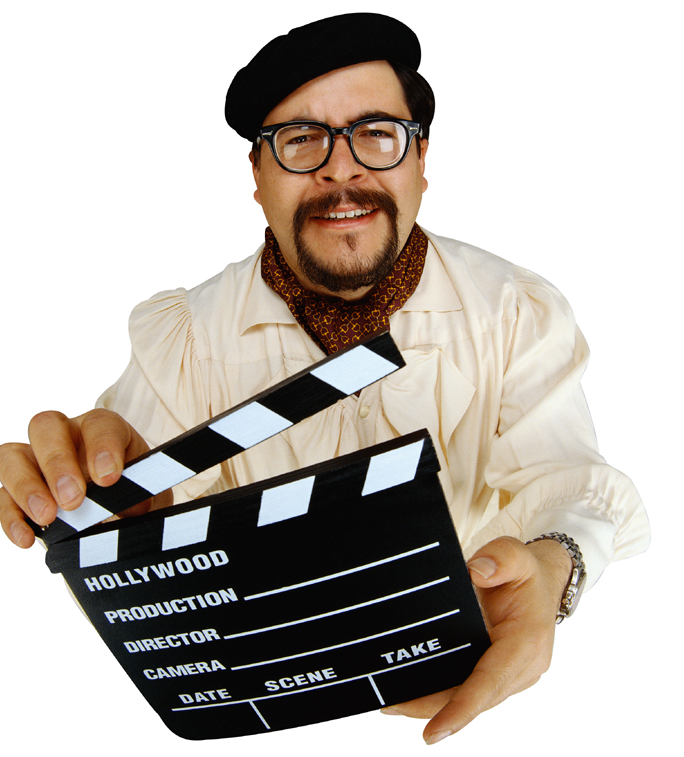 Freshmen English 2012Objective: 	Imagine your summer reading novel has been made into a full length featured film. Create a DVD cover of this new movie.FRONT COVER ☐ Title of the book☐ Author of the book☐ 1 picture/photo that represents the setting or an important scene from the story (*this cannot be the actual cover of the book)☐ A tagline/important quote from the book BACK COVER☐ 3 Images that represent the ☐ 1) beginning ☐ 2) middle ☐ 3) ending of the book☐ Summary of the book☐ Two reviews or your novel made feature film (how did it make you feel? Would you recommend it? Why?)	☐ 1 positive review	☐ 1 negative review 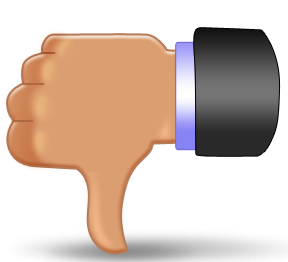 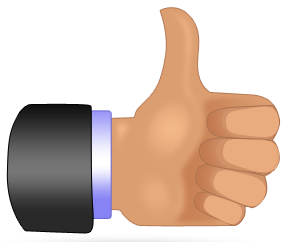 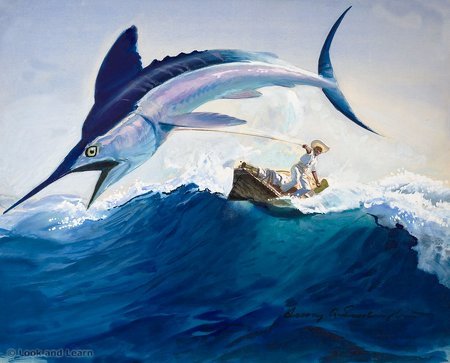 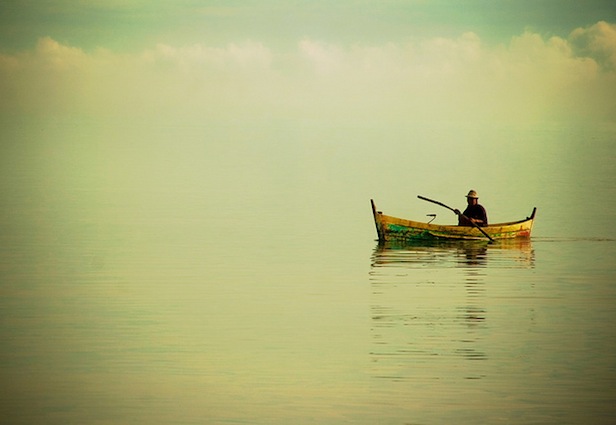 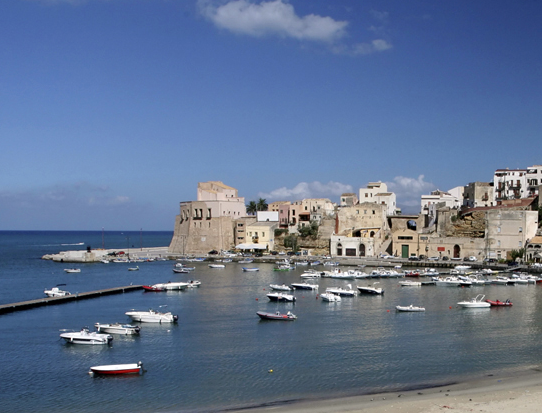 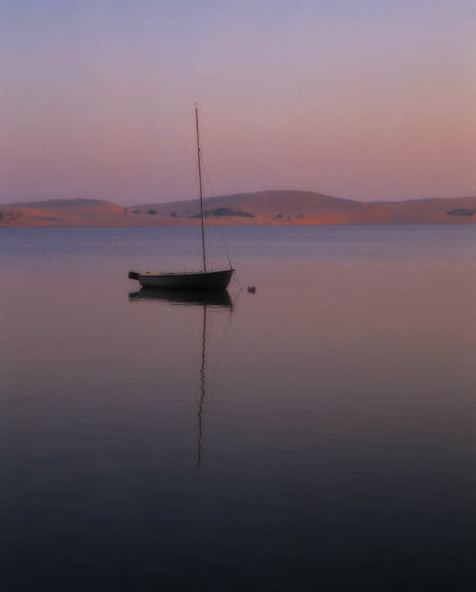 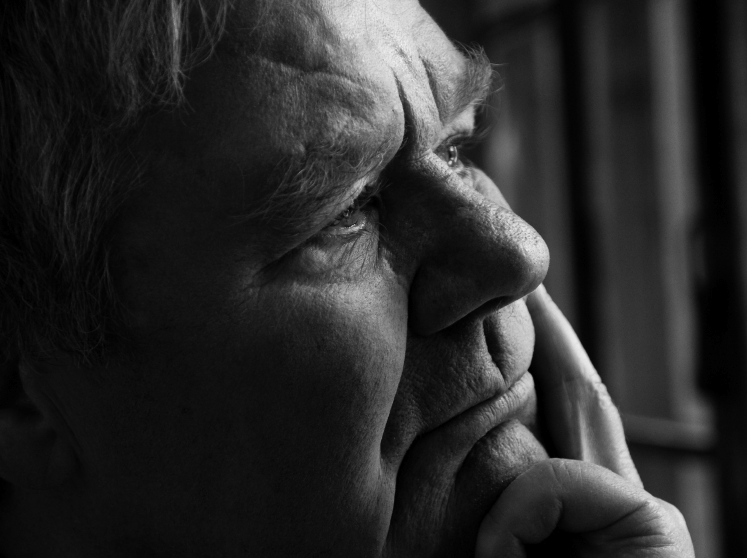 